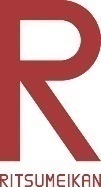 
提出年月日　2022年　　　月　　　　日①申請者情報①申請者情報①申請者情報①申請者情報イベント名氏名学生証番号学部／研究科回生所属団体②企画情報②企画情報②企画情報申請区分10万円　　　　□　50万円　　　□100万円10万円　　　　□　50万円　　　□100万円他の助成金への申請状況他の助成金への申請状況□	ある　　　　　　　□　なし実施日開始日：　　　　　　　年　　　　　月　　　　　日開始日：　　　　　　　年　　　　　月　　　　　日実施日終了日：　　　　　　　年　　　　　月　　　　　日終了日：　　　　　　　年　　　　　月　　　　　日開催場所□オンライン　　　　　　　　　□オンライン　　　　　　　　　開催場所□立命館大学内　（キャンパス施設名：　　　　　　　　　）□立命館大学内　（キャンパス施設名：　　　　　　　　　）開催場所□立命館大学外　（施設名：　　　　　　　　　　　　　　）□立命館大学外　（施設名：　　　　　　　　　　　　　　）③イベントスケジュール③イベントスケジュール③イベントスケジュール③イベントスケジュール年月日年月日活動内容活動場所年月日年月日活動内容活動場所例2022年５月企画の広報準備（チラシ作成・印刷）OIC例2022年11月アメフト試合観戦OIC～ヤンマースタジアム長居20●●年
●月20●●年
●月20●●年
●月20●●年
●月20●●年
●月20●●年
●月20●●年
●月20●●年
●月④企画するに至った「経緯・背景・目的」について、記載してください。⑤企画における「目標」、実施により「期待される効果」について詳しく記載してください。⑥新型コロナウイルスの感染拡大防止対策について、詳細を記入してください。次ページにBCPレベルが当初の予定と変更になった際の予算を入力してください。（変更なしの場合は、その理由も入力してください。）BCPレベルが当初よりも上がった場合BCPレベルが当初よりも下がった場合⑦経費：想定BCPレベル（　　　）⑦経費：想定BCPレベル（　　　）⑦経費：想定BCPレベル（　　　）⑦経費：想定BCPレベル（　　　）⑦経費：想定BCPレベル（　　　）BCPレベルが
変更となった場合の経費BCPレベルが
変更となった場合の経費No.費目物品単価×個数金額
（日本円）BCPレベルが
変更となった場合の経費BCPレベルが
変更となった場合の経費No.費目物品単価×個数金額
（日本円）上った場合下がった場合1 消耗品費\\\1 消耗品費\\\1 消耗品費\\\1 消耗品費\\\1 消耗品費\\\1 消耗品費\\\2 交通費\\\2 交通費\\\2 交通費\\\2 交通費\\\3印刷製本費\\\3印刷製本費\\\3印刷製本費\\\4郵便／
通信運搬費\\\4郵便／
通信運搬費\\\5 雑費\\\5 雑費\\\5 雑費\\\5 雑費\\\5 雑費\\\5 雑費\\\5 雑費\\\5 雑費\\\6 その他　\\\6 その他　\\\6 その他　\\\6 その他　\\\6 その他　\\\合計額合計額合計額合計額\\\⑧異文化交流助成金で申請する経費の根拠となるURLと画面を添付してください。例）・　スターバックスオンライン eGift(500円)　 https://gift.starbucks.co.jp/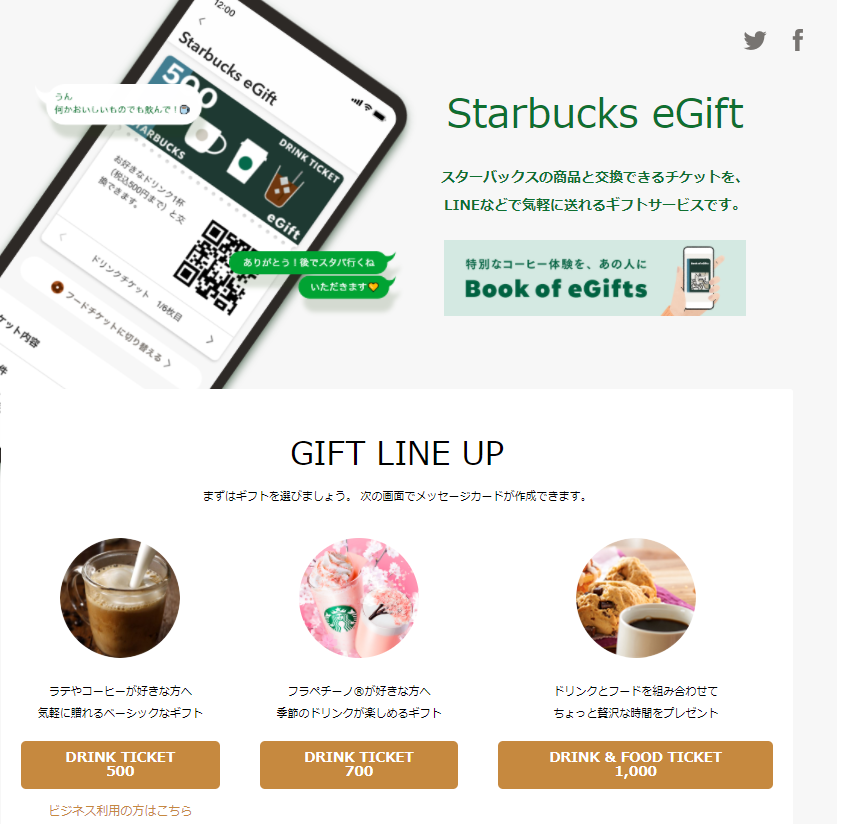 